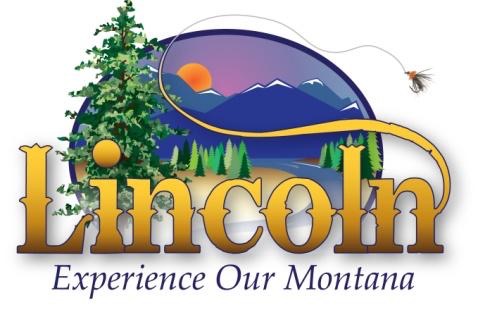 2024 MembershipIt’s membership time! Your membership dues will help the Chamber maintain our new website and develop e-commerce capabilities, continue the tradition of our July 4th festivities, and allow for the necessary insurance covering Chamber Officers/Board, and our annual parade. The LVCC is an active partner in economic development efforts and supports numerous community activities.THANK YOU FOR SUPPORTING YOUR COMMUNITY! If you are a current member we are asking that you take a moment to: - Review your membership profile and make any necessary changes via email to experiencelincolnmt@yahoo.com  Submit your annual dues payment by February 28, 2023. Send payment to the LVCC P.O. Box 985Lincoln,  MT 59639Membership runs from January-DecemberIf you are joining as a new member, please note the available membership levels and advertising options, then: - Choose your support level - Fill out the attached membership profile and return via email or send with payment to the LVCC P.O. Box 985, Lincoln MT, 59639.Membership Levels· Commercial Business Membership $100 o Includes voting rights, your business listed on the Chamber website, and a bold listing in the Business Directory. · Non-profit Membership $50 o Includes voting rights, your business listed on the Chamber website, and a bold listing in the Business Directory. You must have a valid non-profit ID# for this membership level. Make checks payable to LVCC, PO Box 985, Lincoln, Mt. 59639Chamber meetings are held quarterly at 5:30 p.m. on the 2nd Thursday of January, April, July, and October. Please consider joining us to help chart the path for Lincoln’s businesses. 